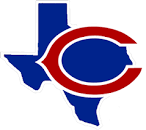 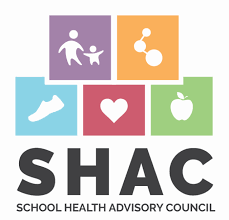 Coleman ISD School Health Advisory Council (SHAC)Meeting Information:October 12, 2022Coleman JH Library10:00 AMRole of the SHAC: A SHAC is a group of representatives from different segments of the community, generally appointed by the school district, to provide advice on coordinated school health programming and its impact on student health and learning.SHAC Mission Statement: The mission of the CISD School Health Advisory Council (SHAC), in partnership with the staff, students, parents, and community, is to advise the CISD Board of Trustees on coordinating an age-appropriate school health programming that motivates and promotes safe and healthy lifestyles for all. Agenda: Welcome and Disclosure of the recording of the meetingRole of the SHAC and Mission StatementMinutes from the prior SHAC meeting on 1.4.21 were shared with the members before the meeting. The opportunity was given for membership to discuss or suggest revisions to the minutes. Nominations for new committee members.Members Present: Lori Smith, Laura Jones, Jeromy Watson, John Smiley, Carrie Holloway, Marsha Ray, Diana Dobbins, Brittany Brooks, Justin Gartman, Thomas King, Chanie Schaffner, Joy Thompson, and Debbie Rosales.District of Innovation 8. School Health Advisory Council (SHAC) MeetingsTEC §28.004(d-1) (Board Policy (BDF Legal))Current statute: It is required for the School Health Advisory Council (SHAC) to meet a minimum of four times per year.Rationale: The district seeks an exemption from the number of required SHAC meetings (4). Theexemption would allow local control by the board of trustees and the committee members to determine the need to convene the SHAC. District size and consistency of SHAC members do not warrant meeting four times during the school year. District leaders keep SHAC members informed on the health and safety needs of students. The CISD SHAC does not need to meet four times to accomplish its intended purpose.SHAC Annual Report- SHAC requirement is to annually report to the Board of Trustees on the business of the SHAC in the previous year, and the annual report to the CISD Board of Trustees this year will be in November. Introduction of Guest Chanie Schaffner County Extension Agent- Family and Community Health Texas A&M Agrilife Extension- Coleman County Introduction of Guest Kayleigh Willis from SFE Dental Program 